2019 HMS Football 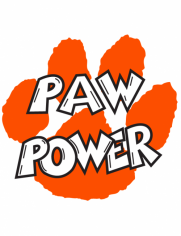 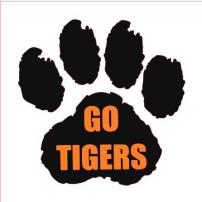 Summer Program I & II*HMS Tigers Football Program will begin with Summer I training on May 29th from 5-7pm. In the Month of June:- Mondays:  Everyone 5-7pm- Wednesdays:  Linemen Only 4-6pm- Thursdays: Skill Only 5-7pm *Summer Training II Program begins July 11th from 4-7pm.  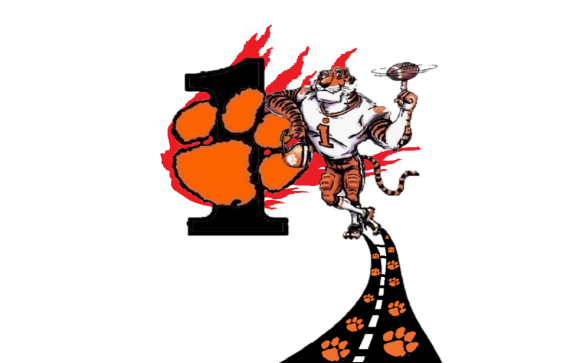 - Dates & Times {TBA}By July 11th:  Must provide a current Sports PhysicalPaid $50 Athletic FeePurchased 7 Padded Football GirdleCompleted 2 Fundraiser EventsTrash for Cash 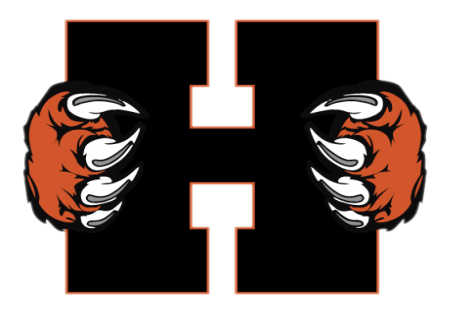 June 8th or June 22nd County Fair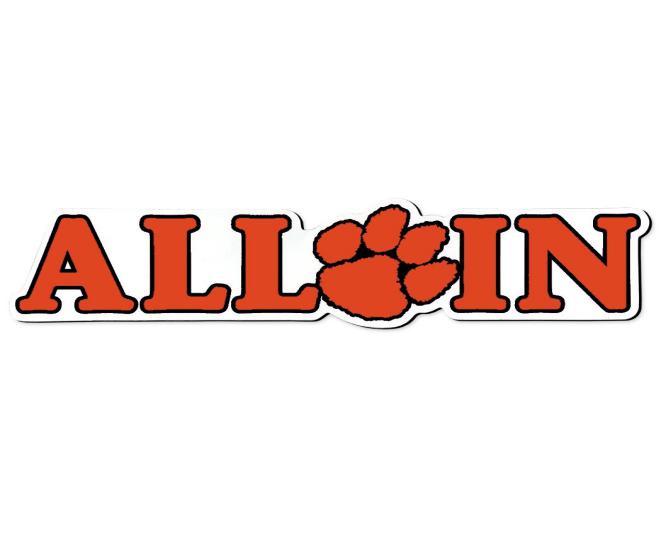 June 21st - June 29thPractice Attire Starting May 29th:  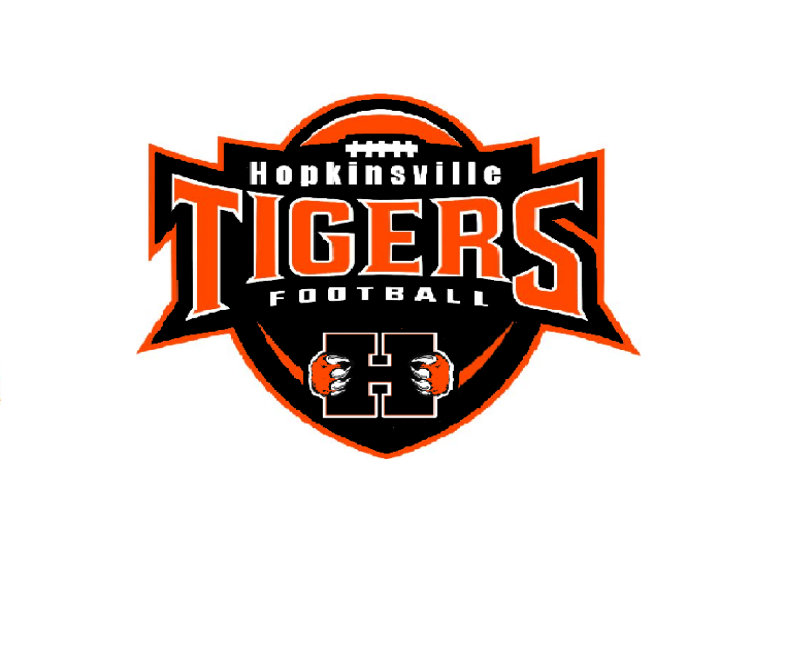 Orange or White Tiger Shirt or plain shirt (NO OTHER COLOR)Football CleatsTennis ShoesBlack ShortsPrefer Black Socks*Failure to wear the following equals 1 minute on The Wall with Coach Southerland!!!!Attendance of Summer TrainingEach Student Athlete will be rewarded 2 missed practices over the Summer without parent emailing me.  Email Provided Below: {christopher.southerland@christian.kyschools.us}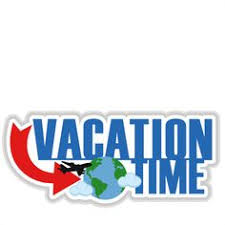 *Vacations*Family Illness*Appointments(Not having a ride will be an unexcused absent.)